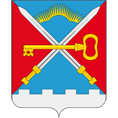 СОВЕТ ДЕПУТАТОВ СЕЛЬСКОГО ПОСЕЛЕНИЯ АЛАКУРТТИ  КАНДАЛАКШСКОГО РАЙОНА ЧЕТВЕРТОГО СОЗЫВАРЕШЕНИЕот «16» октября 2019 года                                                                                     № 559О назначении конкурса на замещение должности главы администрации сельского поселения Алакуртти  Кандалакшского района	В соответствии с Федеральным законом от 06.10.2003 № 131-ФЗ «Об общих принципах организации местного самоуправления в Российской Федерации», Федеральным законом от 02.03.2007 N 25-ФЗ "О муниципальной службе в Российской Федерации", Законом Мурманской области от 29.06.2007 N 860-01-ЗМО "О муниципальной службе в Мурманской области", на основании Устава сельского поселения Алакуртти, утвержденного решением Совета депутатов сельского поселения Алакуртти от 15.11.2013 № 241 руководствуясь,  Положением о конкурсной комиссии и порядке проведения конкурса на замещение должности главы администрации сельского поселения Алакуртти Кандалакшского района, утвержденного решением Совета депутатов сельского поселения Алакуртти от 24.10..2014 № 23на основании открытого голосованияСовет депутатов сельского поселения АлакурттиКандалакшского района РЕШИЛ:1. Назначить конкурс на замещение должности главы администрации сельского поселения Алакуртти Кандалакшского района. Дата и время проведения конкурса:  «26» ноября 2019 года в 15 час. 00 мин.Место проведения конкурса: ул. Содружества, д.12, село Алакуртти, Кандалакшский район.2. Опубликовать данное решение в информационном бюллетене «Алакуртти - наша земля» и на официальном сайте администрации.Глава муниципального образования                                                 А.П. Самарин